Akcena květen 2023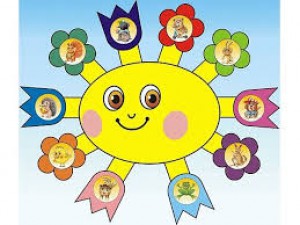 Ve středu 3. 5. třída A, 10. 5. třída B dopoledne:„Návštěva knihovny“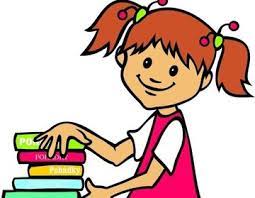 Ve čtvrtek 11. 5. dopoledne ve SVČ:„Vyhlášení výsledků výtvarné soutěže“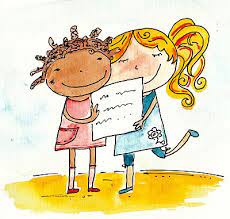 Ve středu 17. 5. v 9, 30 hodinDivadelní pohádka v kině Jas:„O chaloupce z perníku“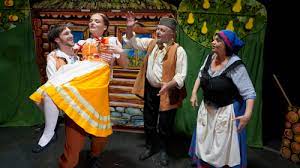 Vybíráme: 30,- Ve čtvrtek 18. 5. od 15, 00 hodin:„Můj čas pro maminku“srdečně zveme maminky oslavit Svátek matek v MŠ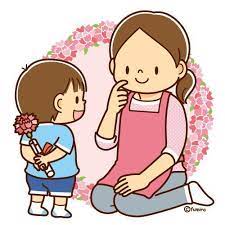 V úterý 30. 5. od 8,30 hodin v ZUŠ: "Pojďte, děti, budeme si hrát..."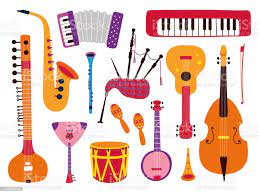 